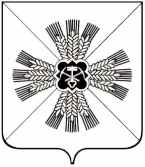 КЕМЕРОВСКАЯ ОБЛАСТЬПРОМЫШЛЕННОВСКИЙ МУНИЦИПАЛЬНЫЙ РАЙОНАДМИНИСТРАЦИЯПУШКИНСКОГО СЕЛЬСКОГО ПОСЕЛЕНИЯПОСТАНОВЛЕНИЕот «05» июля 2018 № 45-пс. КраснинскоеОб утверждении Перечня должностей муниципальной службы Пушкинского сельского поселения, при назначении на которые граждане и при замещении которых муниципальные служащие обязаны представлять сведения о своих доходах, об имуществе и обязательствах имущественного характера, а также сведения о доходах, об имуществе и обязательствах имущественного характера своих супруги (супруга) и несовершеннолетних детей В соответствии с Федеральным законом от 02.03.2007 №25-ФЗ «О муниципальной службе в Российской Федерации», Федеральным законом от 25.12.2008 №273-ФЗ «О противодействии коррупции», Указом Президента Российской Федерации от 18.05.2009 №557 «О предоставлении гражданами, претендующими на замещение должностей федеральной государственной службы, и федеральными государственными служащими сведений о доходах, об имуществе и обязательствах имущественного характера, а также сведений о доходах, об имуществе и обязательствах имущественного характера своих супруги (супруга) и несовершеннолетних детей», Указом Президента Российской Федерации от 23.06.2014 №460 «Об утверждении формы справки о доходах, расходах, об имуществе и обязательствах имущественного характера и внесении изменений в некоторые акты Президента Российской Федерации», на основании решения Совета народных депутатов Промышленновского муниципального района от 30.11.2017г. №333 «О передаче администрацией Промышленновского муниципального района осуществления части своих полномочий органам местного самоуправления сельских поселений, входящих в состав муниципального образования «Промышленновский муниципальный район», на 2018 год»:Утвердить Перечень должностей муниципальной службы Пушкинского сельского поселения, при назначении на которые граждане и при замещении которых муниципальные служащие обязаны представлять сведения о своих доходах, об имуществе и обязательствах имущественного характера, а также сведений о доходах, об имуществе и обязательствах имущественного характера своих супруги (супруга) и несовершеннолетних детей  согласно приложению.Настоящее постановление подлежит обнародованию на информационном стенде администрации Пушкинского сельского поселения  и  размещению в информационно-телекоммуникационной сети Интернет на официальном сайте администрации Промышленновского муниципального района в разделе «Поселения» Контроль за исполнением постановления оставляю за собой.Постановление вступает в силу со дня подписания.                 Глава Пушкинского сельского поселения                                               Г.А. Багрыч                                                                   Приложениек постановлению администрации                                                                  Пушкинского сельского поселения                                                                             от 05.07.2018 № 45-пПЕРЕЧЕНЬдолжностей муниципальной службы Пушкинского сельского поселения, при назначении на которые граждане и при замещении которых муниципальные служащие обязаны представлять сведения о своих доходах, об имуществе и обязательствах имущественного характера, а также сведений о доходах, об имуществе и обязательствах имущественного характера своих супруги (супруга) и несовершеннолетних детей.Заместитель главы.Главные специалисты.Ведущие специалисты.